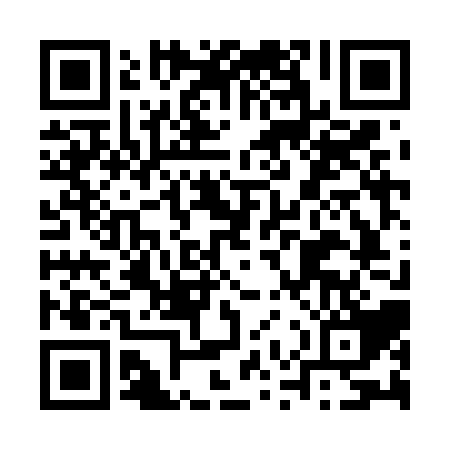 Ramadan times for Bockle, CameroonMon 11 Mar 2024 - Wed 10 Apr 2024High Latitude Method: NonePrayer Calculation Method: Muslim World LeagueAsar Calculation Method: ShafiPrayer times provided by https://www.salahtimes.comDateDayFajrSuhurSunriseDhuhrAsrIftarMaghribIsha11Mon5:065:066:1512:163:336:176:177:2312Tue5:055:056:1512:163:336:176:177:2313Wed5:045:046:1412:163:326:176:177:2314Thu5:045:046:1412:153:326:176:177:2315Fri5:035:036:1312:153:316:176:177:2316Sat5:035:036:1212:153:316:176:177:2317Sun5:025:026:1212:143:306:176:177:2318Mon5:025:026:1112:143:296:176:177:2319Tue5:015:016:1112:143:296:176:177:2320Wed5:015:016:1012:143:286:176:177:2321Thu5:005:006:1012:133:276:176:177:2322Fri5:005:006:0912:133:276:176:177:2323Sat4:594:596:0912:133:266:176:177:2324Sun4:584:586:0812:123:256:176:177:2325Mon4:584:586:0712:123:256:176:177:2226Tue4:574:576:0712:123:246:176:177:2227Wed4:574:576:0612:113:236:176:177:2228Thu4:564:566:0612:113:226:176:177:2229Fri4:554:556:0512:113:226:176:177:2230Sat4:554:556:0512:113:216:176:177:2231Sun4:544:546:0412:103:206:176:177:221Mon4:544:546:0412:103:196:176:177:222Tue4:534:536:0312:103:186:166:167:233Wed4:524:526:0212:093:186:166:167:234Thu4:524:526:0212:093:176:166:167:235Fri4:514:516:0112:093:166:166:167:236Sat4:514:516:0112:093:156:166:167:237Sun4:504:506:0012:083:146:166:167:238Mon4:494:496:0012:083:136:166:167:239Tue4:494:495:5912:083:136:166:167:2310Wed4:484:485:5912:073:126:166:167:23